Contenu malle anniversaire 60 ans du secteurContenu malle anniversaire 60 ans du secteurContenu malle anniversaire 60 ans du secteurPhotoDescription :Quantité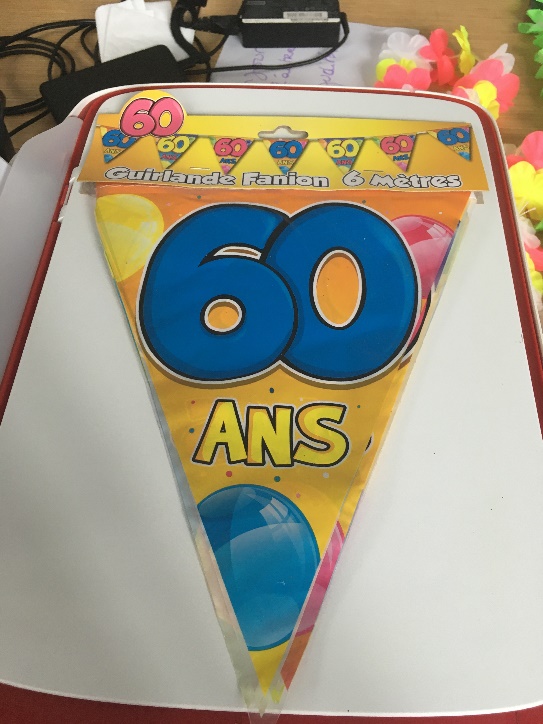 GUIRLANDE FANION60 ANS1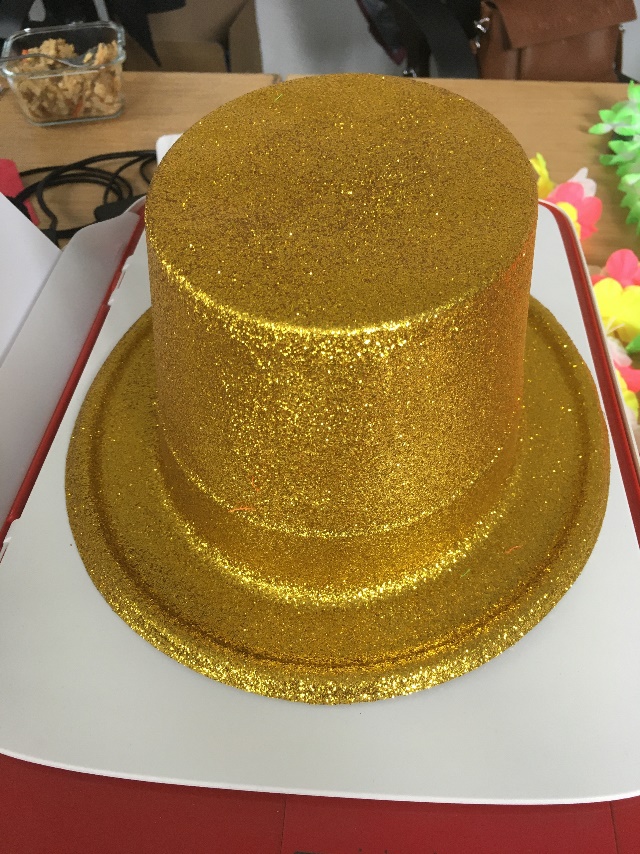 CHAPEAU DORE1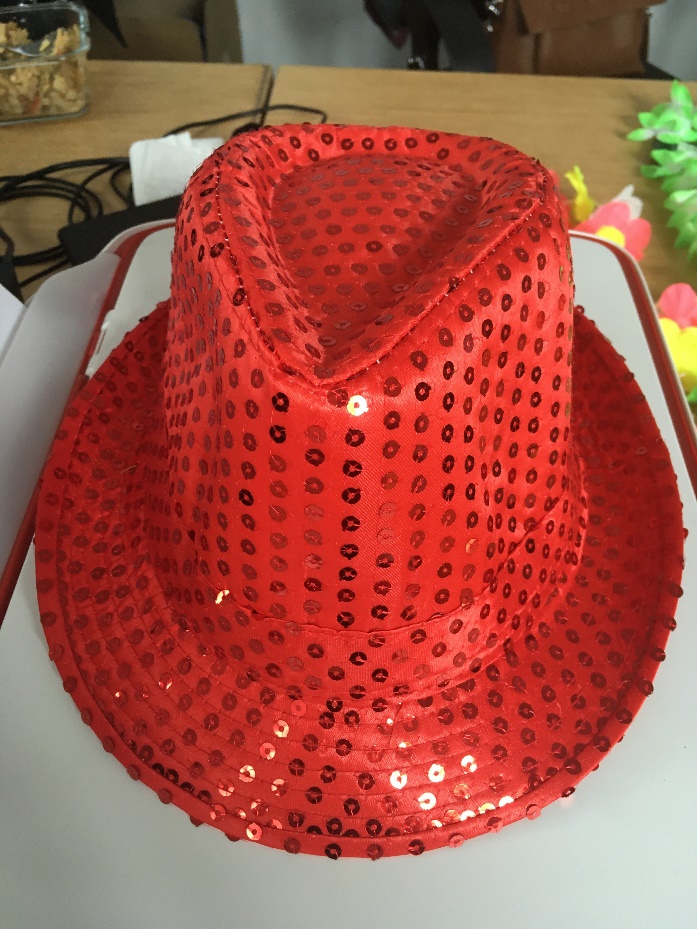 CHAPEAU ROUGE1INVENTAIREPage1/4Contenu malle anniversaire 60 ans du secteurContenu malle anniversaire 60 ans du secteurContenu malle anniversaire 60 ans du secteur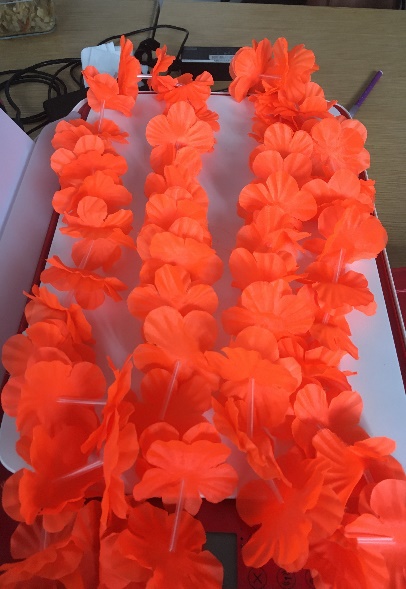 GUIRLANDE FLEURS ORANGE2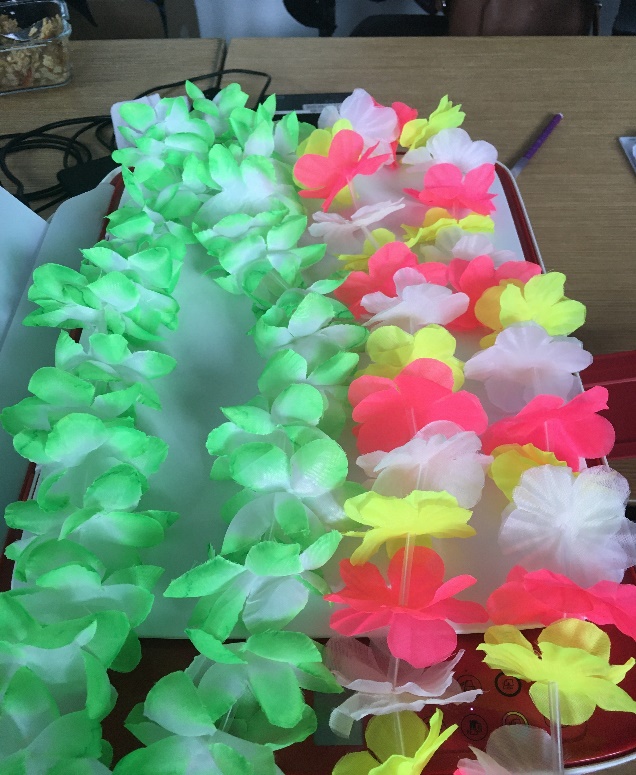 GUIRLANDE FLEURS VERTES1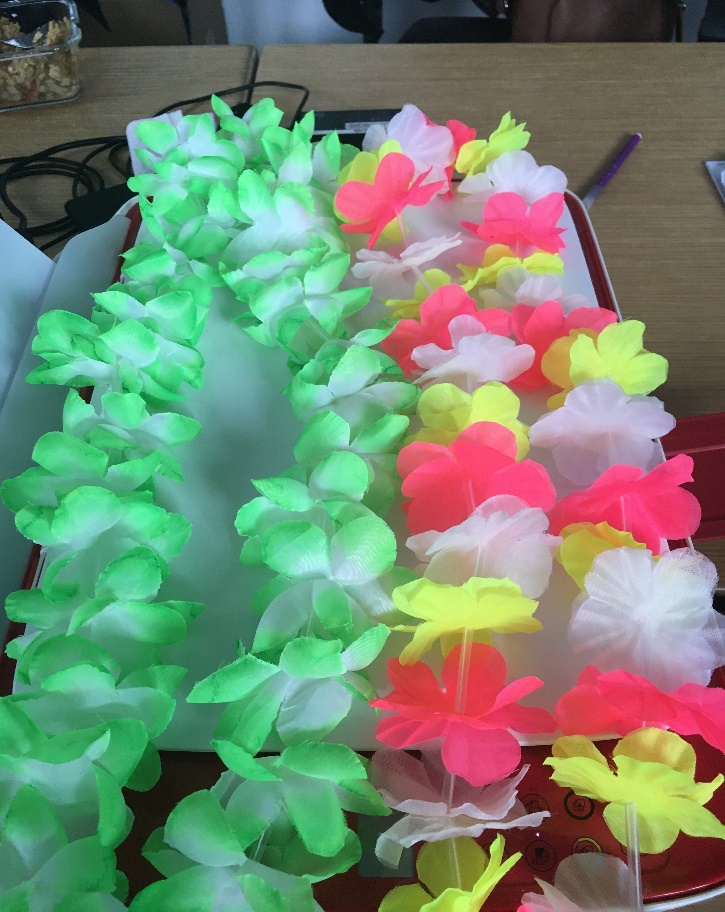 GUIRLANDE FLEUR MULTICOLORE1INVENTAIREPage2/4Contenu malle anniversaire 60 ans du secteurContenu malle anniversaire 60 ans du secteurContenu malle anniversaire 60 ans du secteur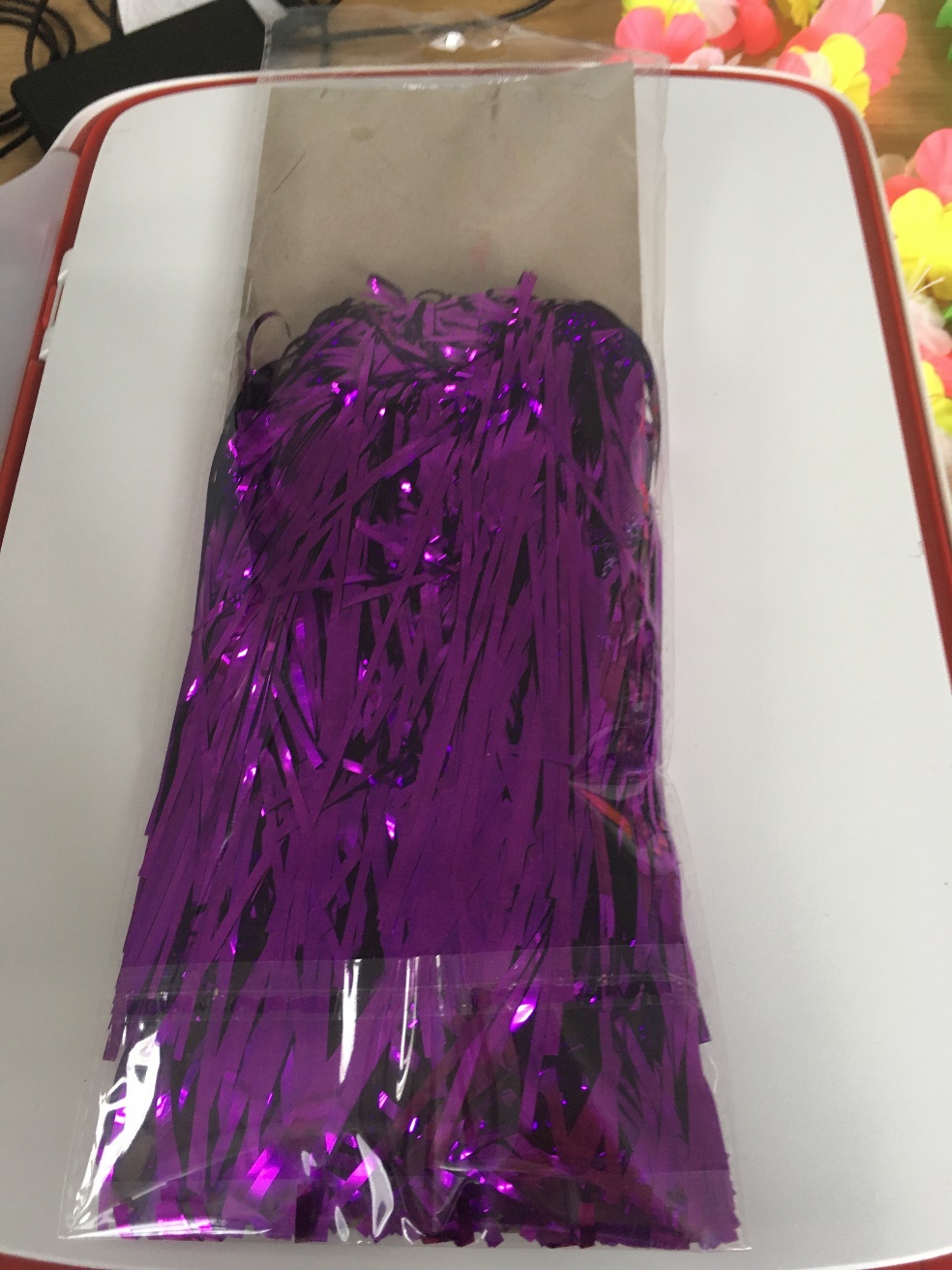 PERRUQUE MAUVE1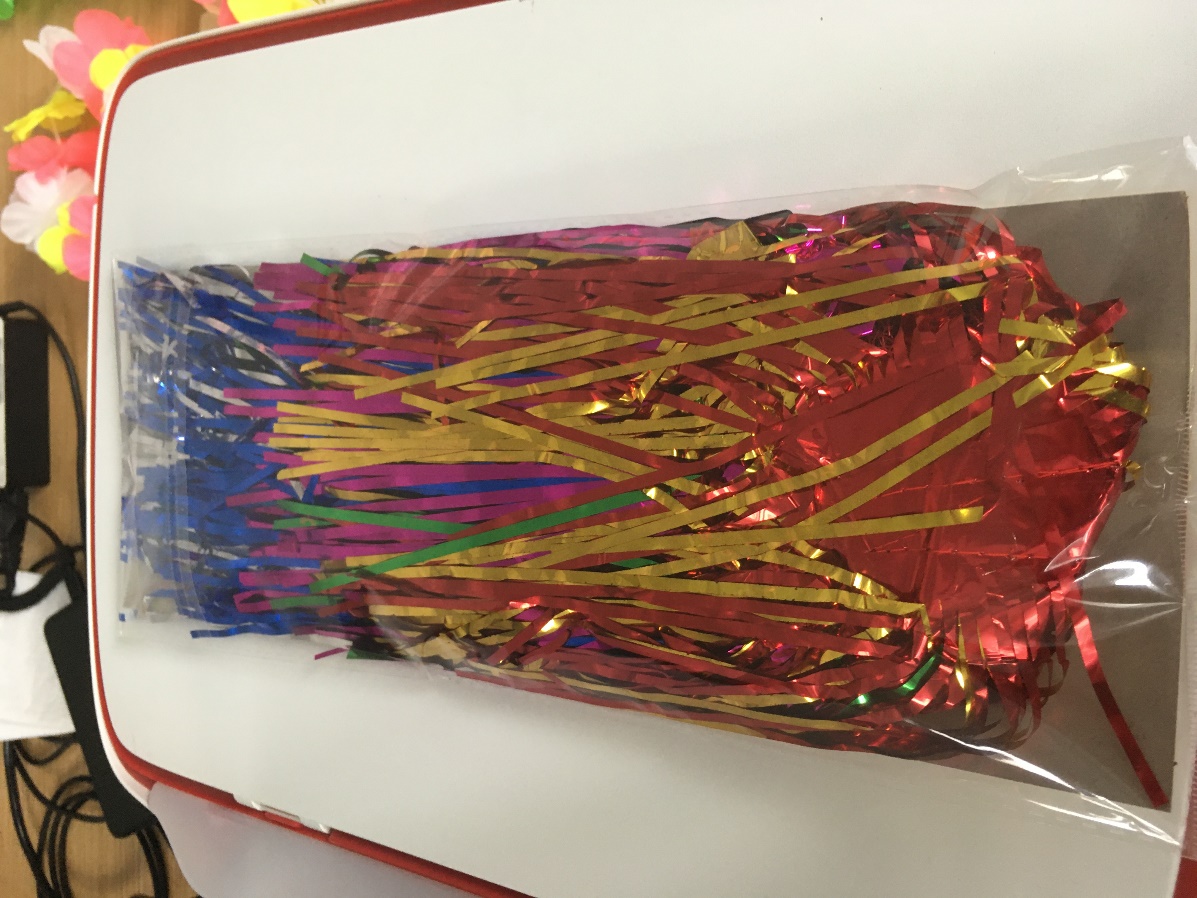 PERRUQUE MULTICOLORE1INVENTAIREPage3/4Contenu malle anniversaire 60 ans du secteurContenu malle anniversaire 60 ans du secteurContenu malle anniversaire 60 ans du secteur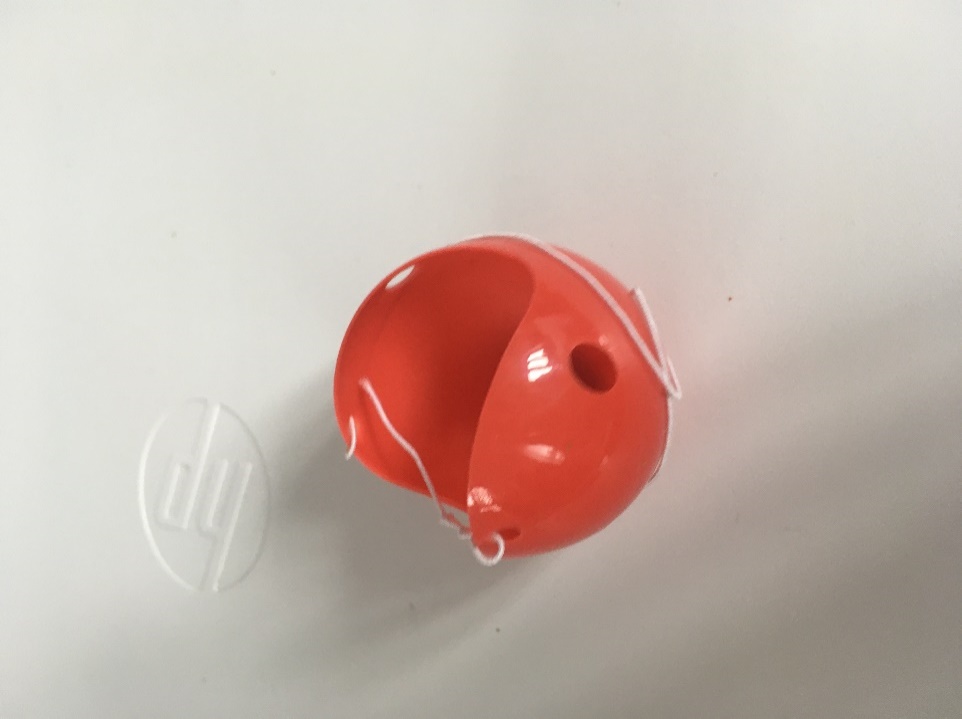 NEZ ROUGE6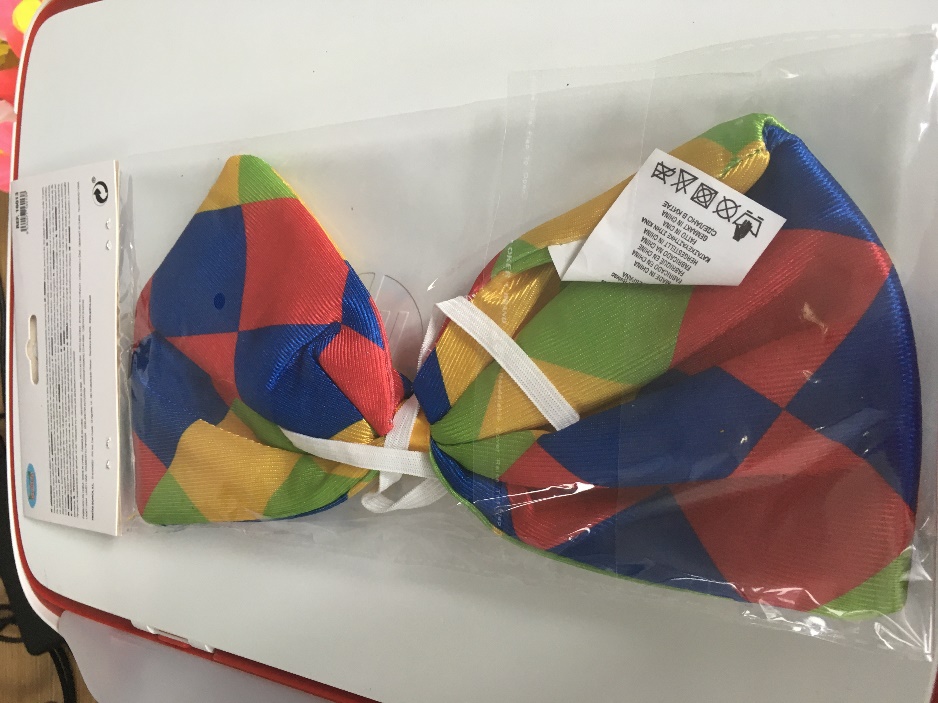 NŒUD PAPILLON MULTICOLORE1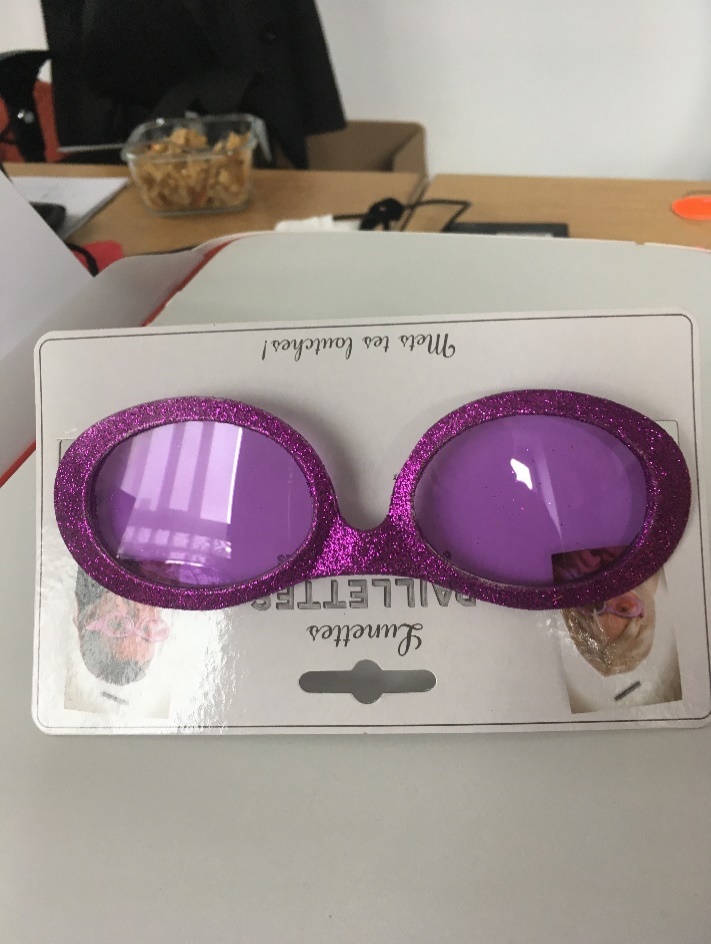 GRANDE LUNETTE MAUVE1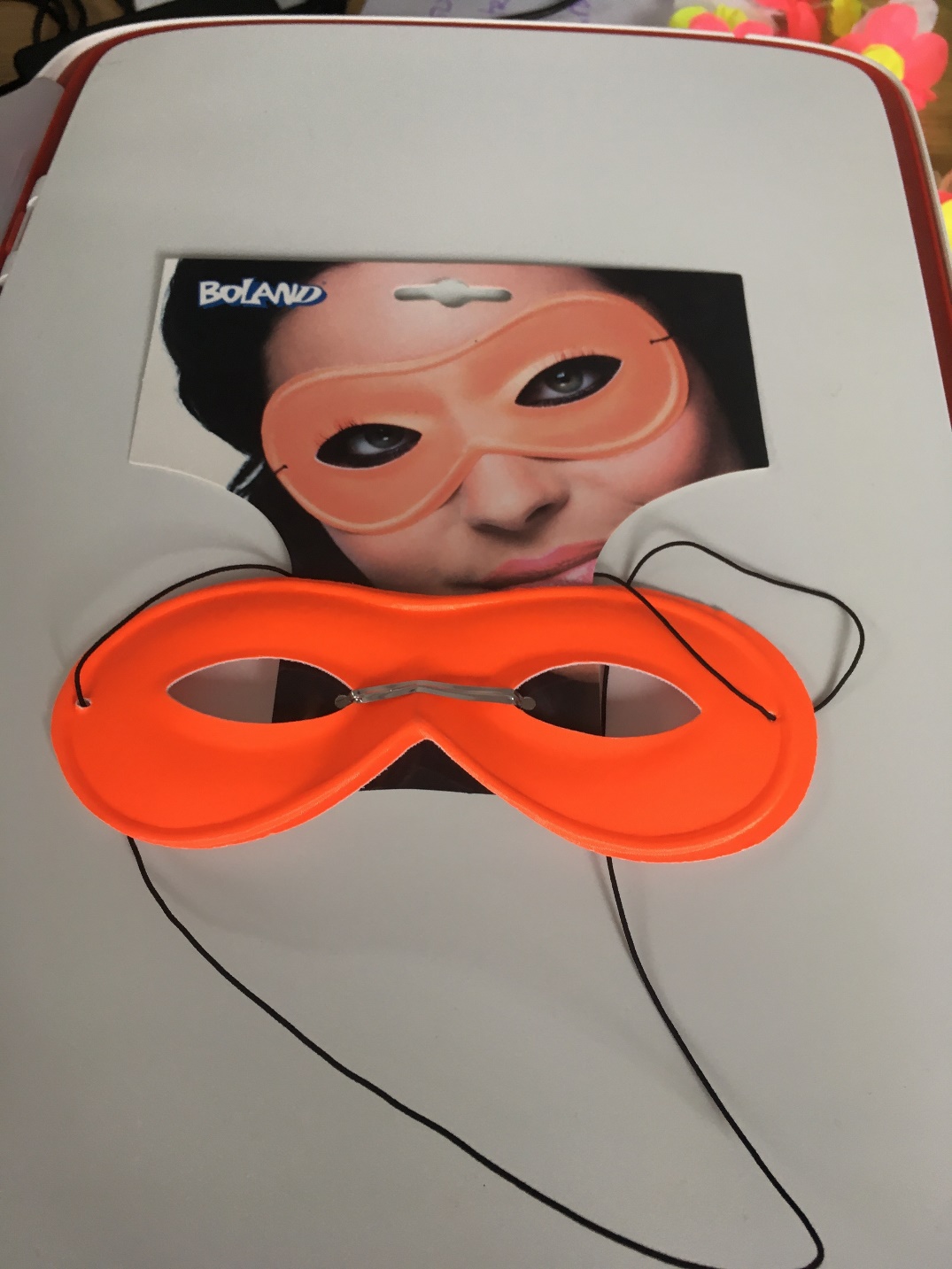 MASQUE ORANGE1INVENTAIREPage4/4